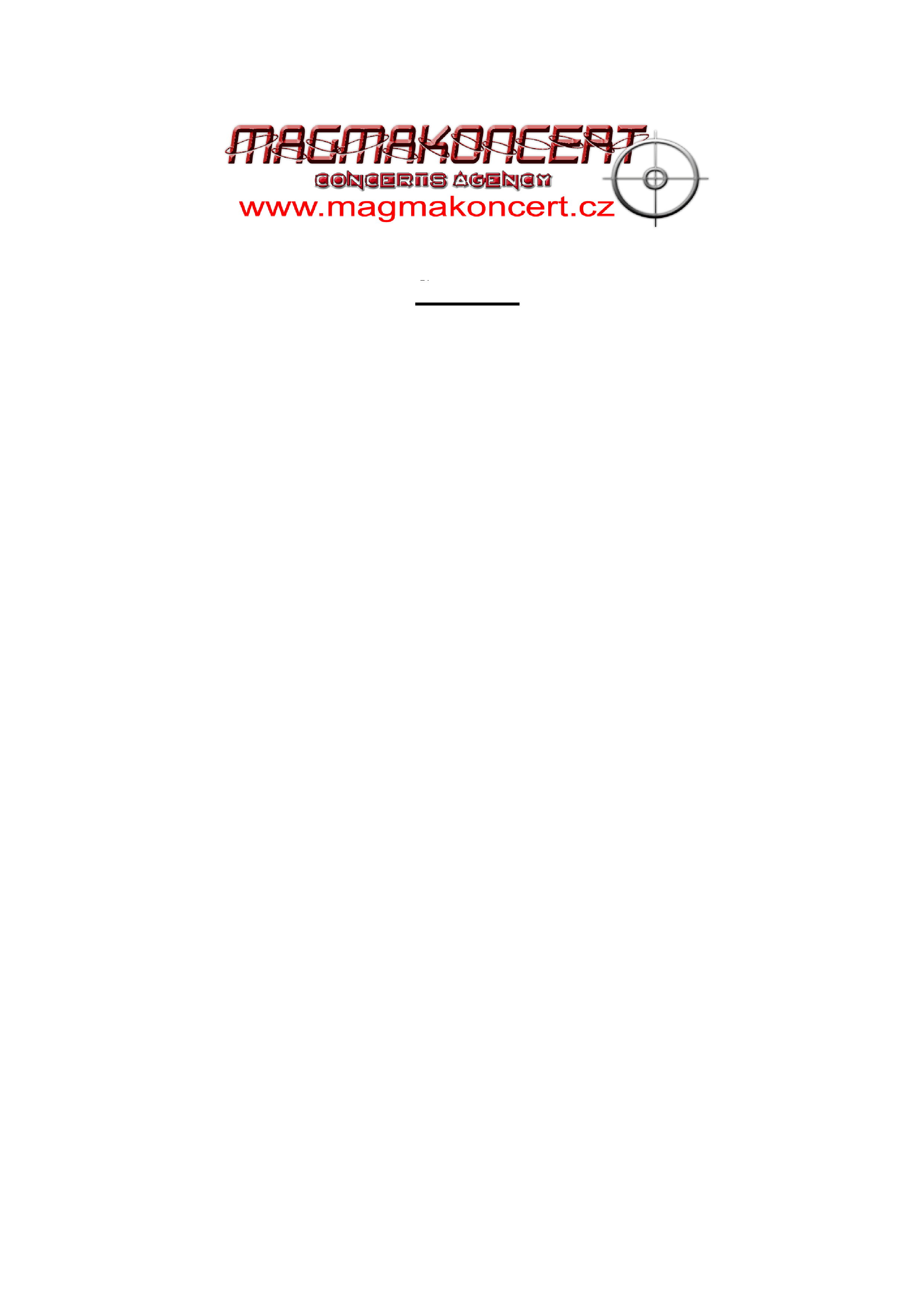 -2-2. Práva a povinnosti objednateleObjednatel je povinen zabezpečit prostor pro konání celé akce. Zastřešené pódium o min.rozměrech 8x6m.Objednatel je povinen převzít všechny organizační výdaje spojené s vystoupením .Objednatel zajistí na svůj vrub občerstvení pro účinkující v tomto rozsahu: 6ks 2l neslazených neperlivých minerálek, 30 ks piva zn. Prazdroj-Pilsner Urquell,  1x1litr Rum Republica, 6x nealko pivo Birell, 6x2L Coca-cola , 6x2L Fanta, 2x0,75L bílé víno, 2x0,75L červené víno, večeři pro celý tým- 12 osob.Objednatel je povinen zajistit kvalitní pořadatelskou službu, která zkontroluje popř. zabrání vnesení nebezpečných předmětů do objektu.Dále objednatel zajistí min. 4.pomocníky na vyložení a naložení aparatury/před koncertem i po koncertu/,kterou si skupina přiveze.Objednatel má právo od této smlouvy odstoupit jen ve zvláště odůvodněných případech, jenž stojí mimo jeho dosah nejpozději 1 měsíc před stanoveným vystoupením. Nepříznivé počasí, nízká účast návštěvníků akce atd. není důvodem ke zrušení této smlouvy. Při nedodržení těchto podmínek je objednatel povinen uhradit všechny náležitosti (smluvené částky) tak, jako by se vystoupení konalo.Objednatel má povinnost zajistit vjezd nákladním a osobním automobilům k místu konání akce, v případě potřeby zajistí i tzv. povolení k vjezdu pro zásobování udílené Policí ČR.Objednatel je povinen zajistit dostatečně velkou a uzamykatelnou šatnu s WC pro účinkující s přístupem na pódium! Nebo střežený stan a v blízkosti mobilní WC pro kapelu.Objednatel zajistí na své náklady kvalitní ozvučení a osvětlení celého koncertu, dle technického rideru kapely.Objednatel zajistí místo 3x3m pro merchandise stánek s přívodem el. energie 230V v areálu konání koncertu.Objednatel zajistí na své náklady ubytování pro 10 osob ve dvoulůžkových pokojích.III. Smluvní cenaIV. Objednatel se zavazuje uhradit obstaravateli před začátkem koncertu dohodnutou smluvní cenu ve výši: 90.000,-Kč  (slovy:devadesáttisíctisíc korun českých.)-i-21%DPH. Smluvní cena bude uhrazena oproti vydané zálohové faktuře ke dni 15.7.2024. V případě, že objednatel neuhradí obstaravateli dohodnutou smluvní cenu před koncertem, obstaratel si vyhrazuje právo na odstoupení od této smlouvy. Pro tento případ si smluvní strany sjednávají smluvní pokutu k tíži objednatele ve výši 30.000,-Kč  (slovy:třicettisíc korun českých)-i-21%DPH. Tato smluvní pokuta je splatná do 5-ti dnů ode dne konání koncertu, který je předmětem této smlouvy, a to na bankovní účet obstaratele č.107-2234520227/0100, vedený u KB, a.s., pob. Blovice.-3-V. Závěrečná ustanoveníTato smlouva nabývá platnosti a účinnosti dnem jejího uzavření a tímto dnem jsou její účastníci svými projevy vázáni.Nedílnou součástí této smlouvy jsou technické podmínky, které obstaratel zasílá společně s touto smlouvou. Při nedodržení těchto podmínek se hudební produkce neuskuteční a objednatel uhradí veškeré vynaložené náklady, honoráře, práci techniky a dopravu tak, jako by se koncertní vystoupení konalo.Tato smlouva je vyhotovena ve 2 stejnopisech s hodnotou originálu, z nichž každýz účastníků této smlouvy obdrží po jednom.Účastníci shodně prohlašují, že si smlouvu přečetli, s jejím obsahem bez výhrad a připomínek souhlasí, a že byla sepsána podle jejich pravé a svobodné vůle a na důkaz toho připojují své vlastnoruční podpisy.-4- 
OBJEDNÁVKOVÝ FORMULÁŘObstaratel:MAGMAKONCERT s.r.o. Vodičkova 9110 00 Praha 1IČ:29156432, DIČ:CZ29156432 tel.724 660 537Objednatel:Kulturní centrum LaRitma, příspěvková organizace Kostelní 43352 01 AšIČ: 71294431Místo akce:Aš- Masarykovo nám. 2972, 35201 AšDatum akce:19.7.2024Začátek vystoupení:21.30h AlkeholKonec vystoupení:23.00h AlkeholNázev souboru:ALKEHOLNázev programu:Turné 2024Smluvní cena:90.000,-+21%dphDatum zpracování smlouvy:13.5.2024